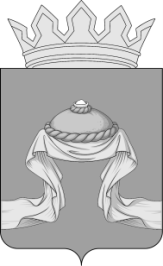 Администрация Назаровского районаКрасноярского краяПОСТАНОВЛЕНИЕ«27» 11 2023                                    г. Назарово                                         № 383-пО внесении изменений в постановление администрации  Назаровского района от 23.03.2020 № 96-п «О межведомственной комиссии администрации Назаровского района по вопросам признания помещения жилым помещением, жилого помещения непригодным для проживания                                 и многоквартирного дома аварийным и подлежащим сносу или реконструкции, садового дома жилым домом и жилого дома садовым домом» В связи с приведением в соответствие с действующим законодательством Российской Федерации, в соответствии со статьями 15, 32 Жилищного кодекса Российской Федерации, на основании Федерального закона от 06.10.2003 № 131-ФЗ «Об общих принципах организации местного самоуправления в Российской Федерации», Постановления Правительства Российской Федерации от 28.01.2006 № 47 «Об утверждении положения                  о признании помещения жилым помещением, жилого помещения непригодным для проживания, многоквартирного дома аварийным                          и подлежащим сносу или реконструкции, садового дома жилым домом                        и жилого дома садовым домом», руководствуясь статьями 15, 19 Устава Назаровского муниципального района Красноярского края, ПОСТАНОВЛЯЮ:1. Внести в постановление администрации Назаровского района                          от 23.03.2020 № 96-п «О межведомственной комиссии администрации Назаровского района по вопросам признания помещения жилым помещением, жилого помещения непригодным для проживания                                  и многоквартирного дома аварийным и подлежащим сносу                                                 или реконструкции, садового дома жилым домом и жилого дома садовым домом» следующие изменения:1.1. Абзац 2 пункта 1.7 раздела 1 приложения 1 к постановлению изложить в новой редакции:«Председателем Комиссии назначается заместитель главы района                   по сельскому хозяйству и земельным отношениям.»;1.2. Приложение 2 к постановлению изложить в новой редакции согласно приложению к настоящему постановлению.2. Отделу организационной работы и документационного обеспечения администрации Назаровского района (Любавина) разместить постановление на официальном сайте Назаровского муниципального района                   Красноярского края в информационно-телекоммуникационной сети «Интернет».3. Контроль за выполнением постановления возложить на заместителя главы района по сельскому хозяйству и земельным отношениям (Гончаров).4. Постановление вступает в силу в день, следующий за днём              его официального опубликования в газете «Советское Причулымье».Глава района                                                                                       М.А. КовалевПриложение к постановлению администрацииНазаровского районаот «27» 11 2023 № 383-пПриложение 2к постановлению администрацииНазаровского районаот 23.03.2020 №  96-пСоставмежведомственной комиссии администрации Назаровского района                         по вопросам признания помещения жилым помещением, жилого помещения непригодным для проживания и многоквартирного дома аварийным                          и подлежащим сносу или реконструкции, садового дома жилым домом                       и жилого дома садовым домомГончаровСергей Александрович- заместитель главы района по сельскому хозяйству и земельным отношениям, председатель комиссии;Дедюхина Любовь Васильевна- заместитель главы района по социальным вопросам, заместитель председателя комиссии;Каверзина Александра Александровна- главный специалист по вопросам архитектуры и градостроительной деятельности отдела градостроительства                и имущественных отношений администрации Назаровского района, секретарь комиссии.Члены комиссии:Члены комиссии:Члены комиссии:Абраменко Сергей Михайлович- начальник отдела по правовым вопросам администрации Назаровского района;Бережная Светлана Анатольевна- начальник Назаровского отдела Управления государственной регистрации, кадастра и картографии по Красноярскому краю (по согласованию);ВатлинМаксим Александрович                        - начальник Муниципального казенногоучреждения служба «Заказчик» Назаровского района (по согласованию);Леганова Любовь Николаевна- начальник отдела градостроительства             и имущественных отношений администрации Назаровского района; Максимова Ольга Борисовна- ведущий специалист по вопросам ЖКХи муниципальному жилищному контролю администрации Назаровского района;ОсетроваЕлена Викторовна- главный специалист по вопросамбезопасности района, гражданской обороне, чрезвычайным ситуациями пожарной безопасности администрации Назаровского района;Шевелева Алена Владимировна- начальник территориального отделаУправления Федеральной службы по надзору в сфере защиты прав потребителей и благополучия человека               по Красноярскому краю в г. Ачинске – главный государственный врач по                 г. Ачинску, г. Боготолу, г. Назарово, Ачинскому, Боготольскому, Большеулуйскому, Бирилюсскому, Козульскому, Назаровскому и Тюхтетскому районам (по согласованию):Глава сельского сельсовета муниципального образования, на территории которого расположен рассматриваемый объекты недвижимости (помещение, многоквартирный дом, садовый дом) (по согласованию).